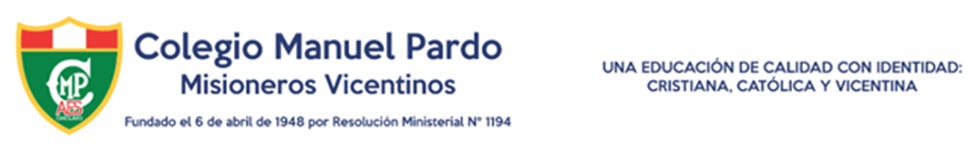 LISTA DE ÚTILES ESCOLARES 2021 QUINTO GRADOINDICACIONES GENERALES:Todos los útiles escolares del estudiante deben estar etiquetados con su nombre completo. Los uniformes deben tener nombre y apellidos de preferencia bordados, no iniciales.Los cuadernos se forrarán con papel lustre y forro plástico de la siguiente manera:Comunicación/Caligrafía	: RojoMatemática	: AmarilloPersonal Social	: AnaranjadoCiencia y Tecnología	: VerdeFormación Religiosa	: CelesteInformática	: LilaInglés	: Papel de regaloValores	: Blanco.Maleta negra con ruedas (Según modelo del colegio).En la lonchera deben traer todos los días, un individual pequeño y servilleta de tela con nombre.Elaborar la etiqueta con sus nombres y apellidos en letra ARIAL 24. El grado, sección y área en letra ARIAL 14, (según modelo) colocarla en la parte superior de la portada de cada cuaderno:14cm UNIFORME: Uniforme de educación física (Polo, short, medias y zapatillas).*Nota: Los útiles que utilizarán en clases virtuales, son los mismos para las clases presenciales, NO ES NECESARIO COMPRAR NUEVAMENTE.DESCRIPCIÓN DEL MATERIALMATERIALES A UTILIZAR EN:MATERIALES A UTILIZAR EN:DESCRIPCIÓN DEL MATERIALVIRTUALPRESENCIALLaptop o Computadora Personal de escritorio:xCaracterísticas mínimas:•	Sistema operativo Windows 8.1•	Computadora con conexión LAN para internet (cableada).•	Cámara web.Micrófono.xCUADERNOS Y FÓLDERESCUADERNOS Y FÓLDERESCUADERNOS Y FÓLDERES02 cuadernos rayados tamaño de 100 hojas (inglés, Inteligencia Emocional y Tutoría)xx03 cuadernos triple raya especial sin sombreado (Comunicación, Personal Social, Caligrafía).xx04 cuadernos cuadriculados 100 hojas (Matemática, Formación y celebración de la fe, Ciencia y Tecnología e Informática).xx01 fólder tamaño oficio color rojo (Plan Lector).xx01 fólder tamaño oficio color celeste (Formación y celebración de la fe).xxÚTILES DE ESCRITORIOÚTILES DE ESCRITORIOÚTILES DE ESCRITORIO01 paquete de papel bond de 80 gramos A4.01 paquete de papel bond de 80 gramos A4.01 paquete de papel bond de 80 gramos A4.100 hojas de papel bond de colores A4xx04 papeles sábanas (02 cuadriculados, 02 rayados)xx01 limpiatipo.xx01 block triple raya especial (con margen rojo).xx01 block cuadriculado A4 (con margen rojo).xx01 cartulina corrugada metálica.xx04 cintas maskintape de diferentes colores (3.gruesas de 5 cm de ancho y 1 delgada)xx01 frasco silicona líquida grande.xx02 plumones de pizarra acrílica (rojo, azul).xx01 estuche de 10 plumones gruesos de colores para papel (etiquetados).xx01 block de cartulina de colores A3.xx10 micas A4 (un paquete).Pizarrita personal, mota .xxMATERIAL DIDÁCTICOMATERIAL DIDÁCTICOMATERIAL DIDÁCTICOMaterial multibase, tangram, (lo tienen de años anteriores)xxgeoplanoxxLIBROS TEXTOSLIBROS TEXTOSLIBROS TEXTOSCOMUNICACIÓN: Comunicación Compartir  5° + código pin de acceso a Compartir - SANTILLANA.MATEMÁTICA: Matemática  5° - Cooperamos texto escolar + libro de actividades + entorno digital Cooperamos – Editorial SM.INFORMÁTICA: Digital Kids Genius – Binary Academy – Segunda Edición.INGLÉS: “Young Stars 5” Student´s book + Workbook + password (versión americana), pack Elt Skills 5 (con acceso on line).MATERIAL PARA SU CARTUCHERA MATERIAL PARA SU CARTUCHERA MATERIAL PARA SU CARTUCHERA Cartuchera de tela con cierre.xxLápices / 01 caja de doce colores / 01 borrador blanco /01 tajador con depósito / 01 lápiz rojo / 01 regla de 30 cm. transparente.xx01 tijera pequeña punta roma.xx01 frasco pequeño de goma líquida con aplicador.xXÚTILES DE ASEOÚTILES DE ASEOÚTILES DE ASEOBolsita de aseo personal de tela con nombre bordado, conteniendo: 01 toalla personal, 01 peine, protector solar, 01 colonia pequeña, 01 pañuelo blanco, 01 gel antibacterial personal (se porta todos los días) y 1 frasquito de alcohol.xxINGLÉSINGLÉSINGLÉSEn la parte virtual usaremos los siguientes recursos virtuales.https://dictionary.cambridge.org/es/diccionario/ingles-espanol/oxfordhttps://www.wordreference.com/https://dictionary.cambridge.org/es/01 diccionario bilingüe.xxFORMACIÓN Y CELEBRACIÓN DE LA FEFORMACIÓN Y CELEBRACIÓN DE LA FEFORMACIÓN Y CELEBRACIÓN DE LA FEhttps://drive.google.com/file/d/1iU0lQlP4jrs55ThWYlaL0UZDq8xKRocq/view?usp=drivesdkLA BIBLIA LATINOAMERICANAXXEDUCACIÓN FÍSICAEDUCACIÓN FÍSICAEDUCACIÓN FÍSICALos materiales se comunicarán al inicio de cada bimestreLos materiales se comunicarán al inicio de cada bimestreLos materiales se comunicarán al inicio de cada bimestreARTE Y CULTURAARTE Y CULTURAARTE Y CULTURAPañuelo4 conos plásticosCinta adhesiva marcadoraFalda con vuelo campana (damas)Sombrero (varones)xx